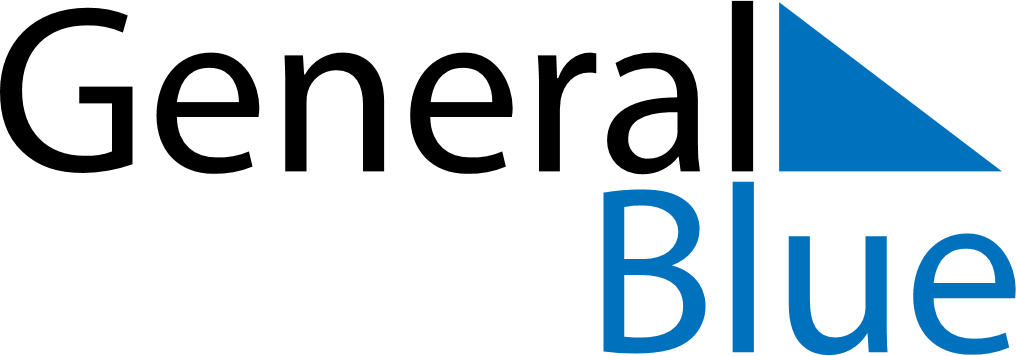 June 2026June 2026June 2026June 2026June 2026June 2026UgandaUgandaUgandaUgandaUgandaUgandaMondayTuesdayWednesdayThursdayFridaySaturdaySunday1234567Martyr’s Day891011121314National Heroes Day15161718192021222324252627282930NOTES